12 апреля 2016 (вторник) 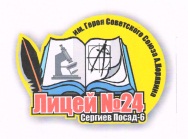 Секция «Языкознание и литературоведение»№ п/пФамилия и имя автора (авторов)КлассТема работыВид работыНаучный руководитель1Павлова Алена5 «Б»Имена моих одноклассниковРеферативно-исследовательская работаГнездилова Ирина Николаевна2Ильина Александра Ковальчук Екатерина5 «Б»Обличительная мораль в баснях И.А. КрыловаРеферативно-исследовательская работаГнездилова Ирина Николаевна3Сизякова Полина5 «Б»Военная лексика как средство создания достоверных исторических событий в стихотворении М.Ю. Лермонтова «Бородино»Реферативно-исследовательская работаГнездилова Ирина Николаевна4Николаева Александра7 «Б»Новое в русской лексикеИсследовательский проектРыжова Светлана Станиславовна5Макеева Ксения7 «Б»Жанр рождественского (святочного) рассказа в современной русской литературеРеферативно-исследовательский проектРыжова Светлана Станиславовна6Брянкина Алина5 «А»От народного поверья к художественному образцуРеферативно-исследовательская работаСторожева Наталья Николаевна